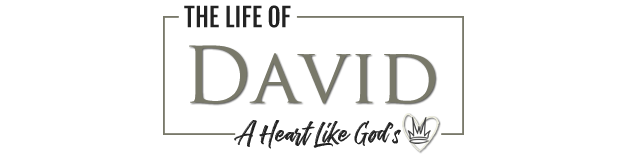 A Heart of Commitment1 Samuel 18-20God gives us the good ___________ of true ____________________.A true friend is __________________A true friend is __________________A true friend is __________________A true friend is __________________A true friend is __________________A true friend is __________________A true friend is __________________We all need _______________________ to ____________________ on.